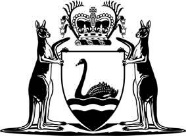 Government of Western AustraliaDepartment of the Premier and CabinetEXPRESSION OF INTEREST INVITED FOR MEMBERSHIP OF THE SUPPORTING COMMUNITIES FORUM  2020 – 2021: COMMUNITY SERVICES AND ACADEMIC MEMBERSHIPThe community services sector is a key partner with Government in the delivery of services to the Western Australian community, and a significant contributor to economic growth, employment and wellbeing, particularly for vulnerable Western Australians. The Government is committed to working with the community services sector to maximise opportunities to deliver quality services to the Western Australian community. A key element of this commitment is the establishment of the Supporting Communities Forum which comprises membership drawn from both government and the non-government sectors, reflecting the diversity of the sectors and the Western Australian community to which services are provided. Information about the Forum, including its function and operation is available on the Forum’s webpage. Please note that, priorities for the Forum to work on in 2020 – 2021 will be published on the DPC – Forum webpage prior to the Expression of Interest closing date. The current Forum’s Terms of Reference may be amended for the new two-year term of the Forum, to reflect the priorities identified for the new Forum. Expressions of Interest are sought for community services and academic membership of the Supporting Communities Forum for 2020 - 2021, including Chairperson, Deputy Chairperson, and 14 members drawn from the community services and academic sectors. All appointments will be for a two-year term.To ensure continuity of the Forum’s work, its expertise and the relationships built by the current Forum, it is anticipated that a number of existing Forum members will be reappointed for a further two-year term. However, as it is also important that the Forum’s membership reflects developments in the community services sector, potential new members are encouraged to apply, including new and emerging leaders in the community services sector. Researchers and academics whose work focuses on the community services sector are also encouraged to apply.The Forum will hold regular quarterly meetings, and members are expected to attend the majority of these meetings. The Forum may also hold other special meetings, at which attendance will be optional. Every effort will be made to facilitate attendance using appropriate information and communications technology systems. 
Instruction for applicants
Chairperson and Deputy ChairpersonAn Expression of Interest for the position of Chairperson and/or Deputy Chairperson can be lodged by submitting a curriculum vitae, along with a covering letter of no more than three pages clearly indicating the position/s you wish to nominate for and indicating how you meet the following criteria:significant and successful senior leadership experience in human service delivery or research, including relevant board (or similar) experience;extensive knowledge and experience of service delivery issues in one or more of the following areas: community services; youth services; services for Aboriginal people and communities; regional and remote services; disability services; health and mental health services; and services for culturally and linguistically diverse groups and communities or systemic advocacy in one or more of the aforementioned areas;experience in driving reform and/or innovation processes within and across community services organisations; demonstrated ability to foster collaboration amongst board (or similar) members and to provide balanced, well-informed advice; ability and willingness to draw on sector networks to consult on behalf of the Forum and to engage support for the Forum’s work; andexpertise in corporate governance.Please ensure you provide the contact details of two current referees.Community services and academic membershipAn Expression of Interest for community services and academic sector membership can be lodged by submitting a curriculum vitae, along with a covering letter of no more than two pages indicating how you meet the following criteria:successful leadership experience in human service delivery within the community services sector or in sector-related research;knowledge of service delivery issues in one or more of the following areas: community services; youth services; services for Aboriginal people and communities; regional and remote services; disability services; health and mental health services; and services for culturally and linguistically diverse groups and communities or systemic advocacy in one or more of the aforementioned areas; ability to work constructively with others and provide balanced, well-informed advice; andability and willingness to draw on sector networks to consult on behalf of the Forum and to engage support for the Forum’s work.Please ensure you provide the contact details of two current referees.How to applySubmit your application online: scf@dpc.wa.gov.au   It is recommended that attachments be in one of the following formats:MS Word, MS Excel, Adobe PDF, JPEG or GIF.Submit your application by post:Secretariat Supporting Communities ForumDepartment of the Premier and CabinetLevel 2, Dumas House2 Havelock StreetWEST PERTH WA 6005Closing date: 	5.00PM WST on Tuesday 8 October 2019  
Please note: Late applications will not be accepted.For further information, please contact the Secretariat on scf@dpc.wa.gov.au. This document can be made available in an alternative format on request.  An Expression of Interest can also be accepted in alternative formats, please contact scf@dpc.wa.gov.au for more information.